Съемные игровые поляАвторы оформления: Вдовина Ю.В., Сидельникова Н.В., воспитатели Идея – дети старшей группы«Деревня» - тканевый чехол с закрепленными на ней устойчивыми сооружениями на липучках (дома, колодец, деревья). В игру входят предметы, выполняющие сюжетные функции:- предметы-фигурки (различные животные, фигурки людей, сказочных персонажей и др.);- маркеры пространства (дом, камыши, колодец, скамейки, деревья и т. д.);- бросовый природный материал для самостоятельного создания сюжета;- предметы-заместители в коробках (кубики, палочки, шишки, желуди, шарики, детали от пирамидок, плоские детали от конструкторов разных форм, фигурные катушки, тряпочки, нарисованные на картоне овощи и фрукты и пр.).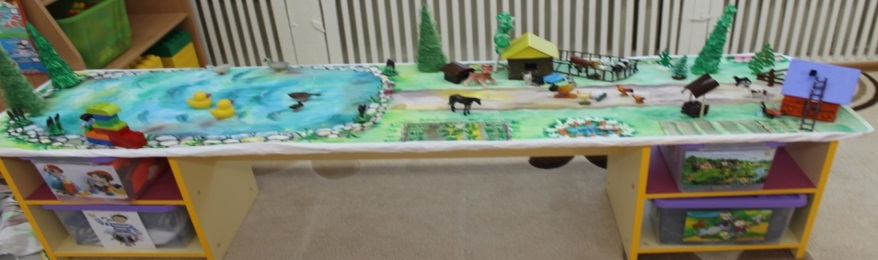 «Лабиринт» - игра-бродилка. Тканевый чехол, на котором изображен лабиринт. Ценность игры в том, что дети сами придумывают правила, препятствия и цель путешествия по лабиринту. Игра дополняется следующими наборами:- фигурки людей, животных, фантастических персонажей;- бросовый природный материал;- предметы-заместители (веточки, шишки, палочки, плоские детали от конструкторов разных форм и др.).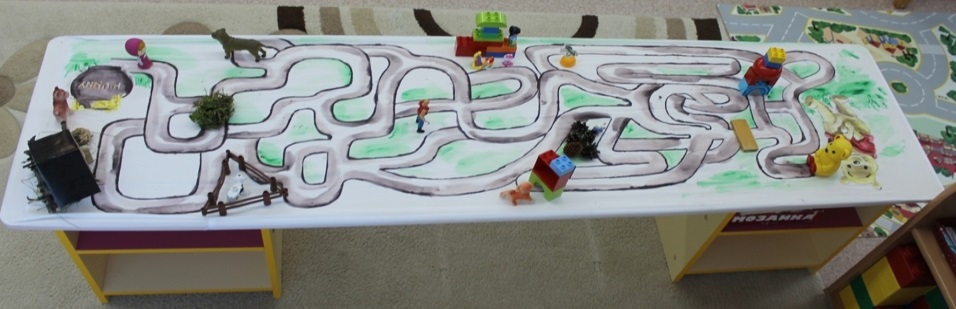 